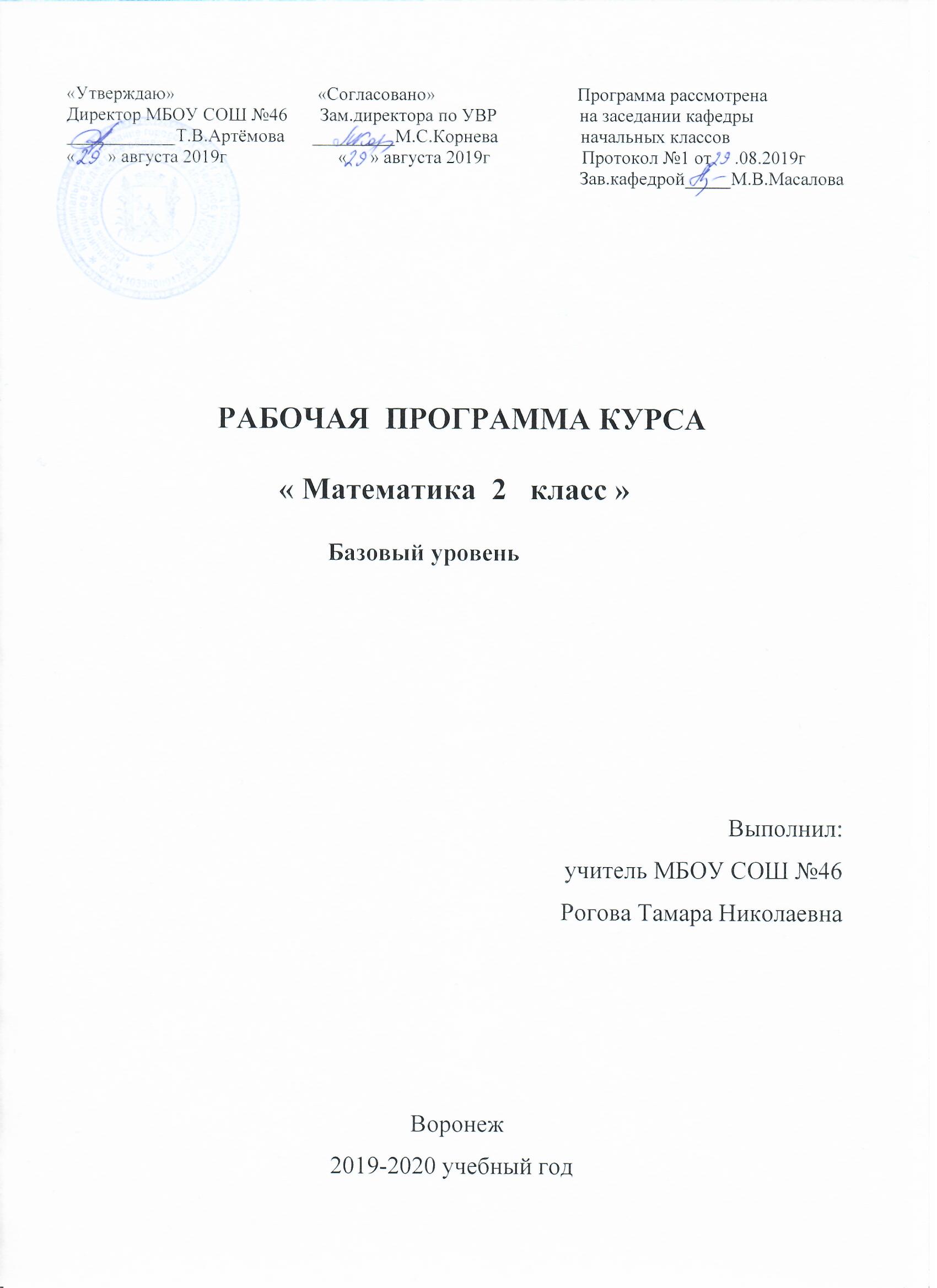 Пояснительная запискак курсу «Математика»2 классРабочая программа по математике для 2 класса разработана на основе Федерального государственного образовательного стандарта начального общего образования, Концепции духовно-нравственного развития и воспитания личности гражданина России, планируемых результатов начального общего образования, авторской программы М.И. Моро, С. И. Волковой, С.В. Степановой «Математика» и ориентирована на работу по учебно-методическому комплекту «Школа России»:М.И.Моро.  Математика: учебник для 1 - 4 класса: в 2 частях - М.: Просвещение, 2015.М.И Моро. Тетрадь по математике для 1 – 4  класса: в 2 частях  - М.: Просвещение, 2019.  С.И. Волкова. Математика Проверочные работы: 1- 4  класс - М.: Просвещение, 2019.Математика Электронное приложение к учебнику М.И. Моро «Математика» (CD) М.И.Моро, С.И. Волкова. Математика Рабочие программы 1-4 - М.: Просвещение, 2019   Обучение математике является важнейшей составляющей начального общего образования. Этот предмет играет важную роль в формировании у младших школьников умения учиться.Начальное обучение математике закладывает основы для формирования приёмов умственной деятельности: школьники учатся проводить анализ, сравнение, классификацию объектов, устанавливать причинно-следственные связи, закономерности, выстраивать логические цепочки рассуждений. Изучая математику, они усваивают определённые обобщённые знания и способы действий. Универсальные математические способы познания способствуют целостному восприятию мира, позволяют выстраивать модели его отдельных процессов и явлений, а также являются основой формирования универсальных учебных действий. Универсальные учебные действия обеспечивают усвоение предметных знаний и интеллектуальное развитие учащихся, формируют способность к самостоятельному поиску и усвоению новой информации, новых знаний и способов действий, что составляет основу умения учиться.Планируемые  результаты освоения учебного предмета «Математика» во 2 классе.Реализация программы обеспечивает достижение  второклассниками следующих личностных, метапредметных и предметных результатовЛичностные результатыУчащийся научится:-понимать, что одна и та же математическая модель отражает одни и те же отношения между различными объектами;-проводить самоконтроль и самооценку результатов своей учебной деятельности (поурочно и по результатам изучения темы);-самостоятельно выполнять работу и осознавать личную  ответственность за проделанную работу;-элементарным правилам  общения (знание правил общения и их применение);-понимать основы гражданской идентичности (через систему определённых заданий и упражнений);- уважать семейные ценности, понимать  необходимость бережного отношения к природе, к своему здоровью и здоровью других людей.Учащийся получит возможность научиться:-отражать математическими способами отношения между различными объектами окружающего  мира;-первичному (на практическом уровне) пониманию значения математических знаний в жизни человека и  умению  решать практические задачи с использованием математических знаний;-проводить  самоконтроль и оценку  результатов учебной деятельности.МетапредметныеРегулятивные УУДУчащийся научится:-понимать, принимать и сохранять учебную задачу и решать её в сотрудничестве с учителем в коллективной деятельности;-составлять под руководством учителя план действий для решения учебных задач;-выполнять план действий и проводить пошаговый контроль его выполнения в сотрудничестве с учителем и одноклассниками;-в сотрудничестве с учителем находить несколько способов решения учебной задачи, выбирать наиболее рациональный.Учащийся получит возможность научиться:-принимать учебную задачу, предлагать возможные способы её решения, воспринимать и оценивать предложения других учеников по её решению;-оценивать правильность выполнения действий по решению учебной задачи и вносить необходимые исправления;-выполнять учебные действия в устной и письменной форме, использовать математические термины, символы и знаки;-контролировать ход совместной работы и оказывать помощь товарищу в случаях затруднений.Познавательные УУДУчащийся научится:-строить несложные модели математических понятий и отношений, ситуаций, описанных в задачах;-описывать результаты учебных действий, используя математические термины и записи;-понимать, что одна и та же математическая модель отражает одни и те же отношения между различными объектами;-иметь общее представление о базовых межпредметных понятиях: числе, величине, геометрической фигуре;-применять полученные знания в изменённых условиях;-осваивать способы решения задач творческого и поискового характера; выполнять сравнение, обобщение, классификацию заданных объектов;-выделять из предложенного текста информацию, дополнять ею текст задачи с недостающими данными, составлять по ней текстовые задачи с разными вопросами и решать их;-осуществлять поиск  нужной информации в материале учебника и в других источниках (книги, аудио- и видео-носители, а также Интернет с помощью взрослых);-представлять собранную в результате расширенного поиска информацию в разной форме (пересказ, текст, таблицы).Учащийся получит возможность научиться:-фиксировать математические отношения между объектами и группами объектов в знаково-символической форме (на моделях);-осуществлять расширенный поиск нужной информации в различных источниках, использовать её для решения задач, математических сообщений, изготовления объектов с использованием свойств геометрических фигур;-анализировать и систематизировать собранную информацию и представлять её в предложенной форме (пересказ, текст, таблица).Коммуникативные УУДУчащийся научится:-строить речевое высказывание в устной форме, использовать математическую терминологию;-оценивать различные подходы и точки зрения на обсуждаемый вопрос;-уважительно вести диалог с товарищами, стремиться к тому, чтобы учитывать разные мнения;-принимать активное участие в работе в паре и в группе с одноклассниками: определять общие цели работы, намечать способы их достижения, распределять роли в совместной деятельности, анализировать ход и результаты проделанной работы;-вносить и отстаивать свои предложения по организации совместной работы, понятные для партнёра, по обсуждаемому вопросу;-осуществлять взаимный контроль и оказывать в сотрудничестве необходимую взаимную помощь.Учащийся получит возможность научиться:-самостоятельно оценивать различные подходы и точки зрения, высказывать своё мнение, аргументированно его обосновывать;-контролировать ход совместной работы и оказывать помощь товарищу в случаях затруднения.ПредметныеЧисла и величиныУчащийся научится:-образовывать, называть, читать, записывать числа от 0 до 100;-сравнивать числа и записывать результат сравнения;-упорядочивать заданные числа;-заменять двузначное число суммой разрядных слагамых;-выполнять сложение и вычитание вида 30 + 5, 35 – 5,35 – 30;-устанавливать закономерность — правило, по которому составлена числовая последовательность (увеличение/уменьшение числа на несколько единиц); продолжать еёили восстанавливать пропущенные в ней числа;-группировать числа по заданному или самостоятельно установленному признаку;-читать и записывать значения длины, используя изученные единицы измерения этой величины (миллиметр, сантиметр, дециметр, метр) и соотношения между ними: 1 м = 100 см; 1 м = 10 дм; 1 дм = 10 см; 1 см = 10 мм;-читать и записывать значение величины время, используя изученные единицы измерения этой величины (час, минута) и соотношение между ними: 1 ч = 60 мин;-определять по часам время с точностью до минуты;-записывать и использовать соотношение между рублём и копейкой: 1 р. = 100 к.Учащийся получит возможность научиться:-группировать объекты по разным признакам;-самостоятельно выбирать единицу для измерения таких величин, как длина, время, в конкретных условиях и объяснять свой выбор.Арифметические действияУчащийся научится:-воспроизводить по памяти таблицу сложения чисел в пределах 20 и использовать её при выполнении действийсложения и вычитания;-выполнять сложение и вычитание в пределах 100:в более лёгких случаях устно, в более сложных — письменно (столбиком);-применять переместительное и сочетательное свойства сложения при вычислениях.- выполнять проверку правильности выполнения сложения и вычитания;-называть и обозначать действия умножения и деления;-заменять сумму одинаковых слагаемых произведением и произведение суммой одинаковых слагаемых;-умножать 1 и 0 на число; умножать и делить на 10;-читать и записывать числовые выражения в 2 действия;-находить значения числовых выражений в 2 действия, содержащих сложение и вычитание (со скобками и без скобок);-использовать термины уравнение, буквенное выражение.Учащийся получит возможность научиться:-вычислять значение буквенного выражения, содержащего одну букву при заданном её значении;-решать одношаговые уравнения подбором неизвестного числа;-моделировать действия умножение и деление с использованием предметов, схематических рисунков и схематических чертежей;-раскрывать конкретный смысл действий умножение и деление;-применять переместительное свойство умножения при вычислениях;-называть компоненты и результаты действий умножения и деления;-устанавливать взаимосвязи между компонентами и результатом умножения;-выполнять умножение и деление с числами 2 и 3.Работа с текстовыми задачами.Учащийся научится:-решать задачи в 1—2 действия на сложение и вычитание, на разностное сравнение чисел и задачи в одно действие, раскрывающие конкретный смысл действий умножение и деление;-выполнять краткую запись задачи, схематический рисунок;составлять текстовую задачу по схематическому рисунку, по краткой записи, по числовому выражению, по числовому выражению, по решению задачи.Учащийся получит возможность научиться:-решать задачи, используя общий план работы над задачей, проверять решение задач указанным способом.Пространственные отношения. Геометрические величины.Учащийся научится:-распознавать и называть углы  разных видов: прямой, острый, тупой;-распознавать и называть геометрические фигуры: треугольник, четырёхугольник и др., выделять среди четырёхугольников прямоугольник (квадрат);-выполнять построение прямоугольника (квадрата) с заданными длинами сторон на клетчатой разлиновке с использованием линейки;-соотносить реальные объекты с моделями и чертежами треугольника, прямоугольника (квадрата).Учащийся получит возможность научиться:-изображать прямоугольник (квадрат) на нелинованной бумаге с использованием линейки и угольника.Геометрические величиныУчащийся научится:-читать и записывать значения длины, используя изученные единицы длины и соотношения между ними (миллиметр, сантиметр, дециметр, метр);-вычислять длину ломаной, состоящей из 2—5 звеньев, и периметр многоугольника (треугольника, четырёхугольника, пятиугольника).Учащийся получит возможность научиться:-выбирать наиболее подходящие единицы длины в конкретной ситуации;-вычислять периметр прямоугольника (квадрата);-проводить логические рассуждения и делать выводы.Работа с информациейУчащийся научится:-читать и заполнять таблицы по результатам выполнения задания;-заполнять свободные клетки в несложных таблицах, определяя правило составления таблиц;-понимать простейшие высказывания с логическими связками: если…, то…; все; каждый и др., выделяя верные и неверные высказывания.Учащийся получит возможность научиться:-самостоятельно оформлять в виде таблицы зависимости между величинами: цена, количество, стоимость.Содержание учебного предмета «Математика» во 2 классе.Числа от 1 до 100. Нумерация . Новая счетная единица – десяток. Счет десятками. Образование и названия чисел, их десятичный состав. Запись и чтение чисел. Числа однозначные и двузначные. Порядок следования чисел при счете.Сравнение чисел. Единицы длины: сантиметр, дециметр, миллиметр, метр. Соотношения между ними. Длина ломаной. Периметр многоугольника.Единицы времени: час, минута. Соотношение между ними. Определение времени по часам с точностью до минуты. Монеты (набор и размен).Задачи на нахождение неизвестного слагаемого, неизвестного уменьшаемого и неизвестного вычитаемого. Решение задач в 2 действия на сложение и вычитание.Практические работы: Единицы длины. Построение отрезков заданной длины. Монеты (набор и размен).Числа от 1 до 100. Сложение и вычитание .Устные и письменные приемы сложения и вычитания чисел в пределах 100.Числовое выражение и его значение.Порядок действий в выражениях, содержащих 2 действия (со скобками и без них).Сочетательное свойство сложения. Использование переместительного и сочетательного свойств сложения для рационализации вычислений. Взаимосвязь между компонентами и результатом сложения (вычитания). Проверка сложения и вычитания. Выражения с одной переменной вида а + 28, 43-6. Уравнение. Решение уравнения.Решение уравнений вида 12 + х =12, 25 – х = 20, х – 2= 8 способом подбора.Углы прямые и непрямые (острые, тупые). Прямоугольник (квадрат). Свойство противоположных сторон прямоугольника. Построение прямого угла, прямоугольника (квадрата) на клетчатой бумаге. Решение задач в 1 – 2 действия на сложение и вычитание.Практические работы: Сумма и разность отрезков. Единицы времени, определение времени по часам с точностью до часа, с точностью до минуты. Прямой угол, получение модели прямого угла; построение прямого угла и прямоугольника на клетчатой бумаге.Числа от 1 до 100. Умножение и деление. Конкретный смысл и названия действий умножения и деления. Знаки умножения • (точка) и деления : (две точки).Названия компонентов и результата умножения (деления), их использование при чтении и записи выражений. Переместительное свойство умножения.Взаимосвязи между компонентами и результатом действия умножения; их использование при рассмотрении деления с числом 10 и при составлении таблиц умножения и деления с числами 2, 3. Порядок выполнения действий в выражениях, содержащих 2 – 3 действия (со скобками и без них).Периметр прямоугольника (квадрата). Решение задач в одно действие на умножение и деление. Числа от 1 до 100. Нумерация чисел. Сложение, вычитание, умножение, деление в пределах 100: устные и письменные приемы. Решение задач изученных видов.Табличное умножение  деление .Умножение числа 2. Умножение на 2. Приёмы  умножения числа 2. Умножение числа 3. Умножение на 3. Приёмы  умножения числа 3. Деление на 2. Деление на 3. Итоговое повторение.Календарно-тематическое планирование по математике2 класс 2019-2010 учебный год№ п/пТема разделаКоличество часовЧисла от 1 до 100. Нумерация 18 ч2Числа от 1 до 100. Сложение и вычитаниевычитание .46 ч3Сложение и вычитание (письменные вычисления)30 ч4Умножение и деление. 25 ч5Табличное умножение и деление21чВсегоВсего140 часов№ урока п/пДатапланДата фактТема урокаЧисла от 1 до 100. Нумерация (18 ч)Числа от 1 до 100. Нумерация (18 ч)Числа от 1 до 100. Нумерация (18 ч)Числа от 1 до 100. Нумерация (18 ч)1Числа от 1 до 20.2Числа от 1 до 20.3Десятки. Счёт десятками до 100.4Числа от 11 до 100. Образование чисел.5Числа от 11 до 100. Поместное значение цифр.6Однозначные и двузначные числа.7Миллиметр. Конструирование коробочки для мелких предметов.8Миллиметр. Конструирование коробочки для мелких предметов.9Контрольная работа № 1.10Анализ контрольной работы. Работа над ошибками. Наименьшее трёхзначное число. Сотня.11Метр. Таблица мер длины.12Сложение вида 35 + 5, 35 – 30, 35 – 5.13Замена двузначного числа суммой разрядных слагаемых.14Единицы стоимости . Рубль. Копейка.15Страничка для любознательных.16Что узнали. Чему научились.17Контрольная работа № 2.18Анализ контрольной работы. Работа над ошибками.Числа от 1 до 100. Сложение и вычитание (46 ч)Числа от 1 до 100. Сложение и вычитание (46 ч)Числа от 1 до 100. Сложение и вычитание (46 ч)Числа от 1 до 100. Сложение и вычитание (46 ч)19Задачи, обратные данной.20Сумма и разность отрезков.21Задачи на нахождение неизвестного уменьшаемого.22Задачи на нахождение неизвестного вычитаемого.23Закрепление изученного.24Единицы времени. Час. Минуты.25Длина ломаной.26Закрепление изученного.27Контрольная работа № 3.28 Анализ контрольной работы. Работа над ошибками. 29Странички для любознательных. Наши проекты Узоры и орнаменты на посуде.30Порядок выполнения действий. Скобки.31Числовые выражения.32Сравнение числовых выражений.33Периметр многоугольника.34Свойства сложения.35Свойства сложения.36Закрепление изученного.37Странички для любознательных.38Что узнали. Чему научились.39Что узнали. Чему научились.40Подготовка к изучению устных приемов вычислений.41Приемы вычислений вида 36 + 2, 36 + 20.42Приемы вычислений вида 36 - 2, 36 - 20.43Приемы вычислений вида 26 + 7.44Приемы вычислений вида 30 - 7.45Приемы вычислений вида 60 - 24.46Закрепление изученного.47Закрепление изученного. Решение задач.48Закрепление изученного. Решение задач.49Приемы вычислений вида 26 + 7.50Приемы вычислений вида 35 – 7.51Закрепление изученного.52Закрепление изученного.53Странички для любознательных.54Что узнали. Чему научились.55Что узнали. Чему научились.56Контрольная работа № 4.57Анализ контрольной работы. Работа над ошибками. Буквенные выражения.58Буквенные выражения. Закрепление.59Уравнения. Решение уравнений методом подбора.60Уравнения. Решение уравнений методом подбора.61Проверка сложения.62Проверка вычитания.63Контрольная работа № 5.64Анализ контрольной работы. Работа над ошибками. Закрепление изученного.Сложение и вычитание чисел от 1 до 100. Письменные вычисления (30 ч)Сложение и вычитание чисел от 1 до 100. Письменные вычисления (30 ч)Сложение и вычитание чисел от 1 до 100. Письменные вычисления (30 ч)Сложение и вычитание чисел от 1 до 100. Письменные вычисления (30 ч)65Сложение вида 45 + 23.66Вычитание 57 – 26.67Проверка сложения и вычитания.68Закрепление изученного.69Угол. Виды углов.70Закрепление изученного.71Сложение вида 37 + 48.72Сложение вида 37 + 53.73Прямоугольник.74Прямоугольник.75Сложение вида 87 + 13.76Закрепление изученного. Решение задач.77Вычисление вида 32 + 8, 40 – 8.78Вычитание вида 50 – 24.79Странички для любознательных.80Что узнали. Чему научились.81Что узнали. Чему научились.82Контрольная работа № 6.83Анализ контрольной работы. Работа над ошибками.84Вычитание вида 52 – 24.85Закрепление изученного.86Закрепление изученного.87Свойства противоположных сторон прямоугольника.88Закрепление изученного.89Квадрат.90Квадрат.91Наши проекты. Оригами.92Странички для любознательных.93Что узнали. Чему научились.Умножение и деление (25 ч)Умножение и деление (25 ч)Умножение и деление (25 ч)Умножение и деление (25 ч)94Конкретный смысл действия умножения.95Конкретный смысл действия умножения.96Вычисление результата умножения с помощью сложения.97Задачи на умножение.98Периметр прямоугольника.99Умножение нуля и единицы.100Название компонентов и результатов умножения.101Закрепление изученного. Решение задач.102Переместительное свойство умножения.103Переместительное свойство умножения.104Конкретный смысл действия деления.105Конкретный смысл действия деления.106Конкретный смысл действия деления.107Закрепление изученного.108Название компонентов и результатов деления.109Что узнали. Чему научились.110Контрольная работа № 711Анализ контрольной работы. Работа над ошибками. Умножение и деление (закрепление).112Связь между компонентами и результатом умножения.113Прием деления, основанный на связи между компонентами и результатом умножения.114Приемы умножения и деления на 10.115Задачи с величинами «цена», «количество», «стоимость».116Задачи на нахождение неизвестного третьего слагаемого.117Закрепление изученного. Решение задач.118Контрольная работа № 8.119Анализ контрольной работы. Работа над ошибками.Табличное умножение и деление (21 ч)Табличное умножение и деление (21 ч)Табличное умножение и деление (21 ч)Табличное умножение и деление (21 ч)120Умножение числа 2 и на 2.121Умножение числа 2 и на 2.122Приемы умножения числа 2.123Деление на 2.124Деление на 2.125Закрепление изученного.126Странички для любознательных.127Что узнали. Чему научились.128Умножение числа 3 и на 3.129Умножение числа 3 и на 3.130Деление на 3.131Деление на 3.132Закрепление изученного.133Странички для любознательных.134Что узнали. Чему научились.135Контрольная работа № 9.136Анализ контрольной работы. Работа над ошибками.137Что узнали. Чему научились во 2 классе.138Что узнали. Чему научились во 2 классе.139Резерв.140Резерв.